SERIE D’EXERCICES PROGRAMMATION POO Python           Exercice 2 : Conversion de duréesEcrire un programme Hjms.java en langage python qui pour un nombre de secondes donné calcule et affiche son équivalent en nombre de jours, d'heures, de minutes et de secondes. Exercice 3 : Tester si un nombre est premierUn nombre est n premier s’il a seulement deux diviseurs : 1 et n. Ecrire un programme qui permet de tester si un nombre introduit par l'utilisateur est premier ou non. Exercice 4 : Moyenne olympiqueEcrire un programme qui lit au clavier une suite de nombres réels positifs ou nuls (correspondant à des notes), terminée par la valeur -1, et calcule la moyenne olympique de ces valeurs, c'est à dire la moyenne des notes sans prendre en compte la note la plus élevée ni la note la moins élevée. Exercice 5 : conversion binaireEcrire une fonction récursive « Binaire » permettant d’imprimer à l’écran la représentation binaire d’un nombre NExercice 6 : récursivitéSoit la suite définie par :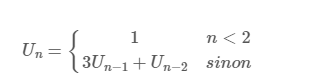 Ecrire un programme récursif permettant de calculer le nième terme de la suite.